Assignment # 1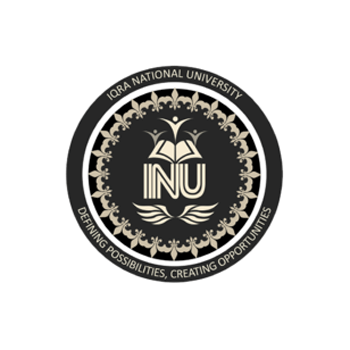 Assignment Topic: Abc in defCourse Name: Software QwertySubmitted by:Abc 123Def 456Submitted to:XyzDated: 11 November 2018